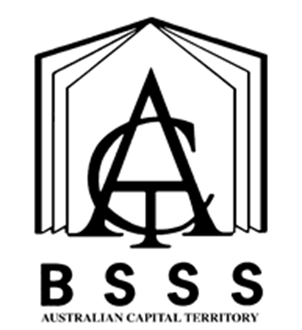 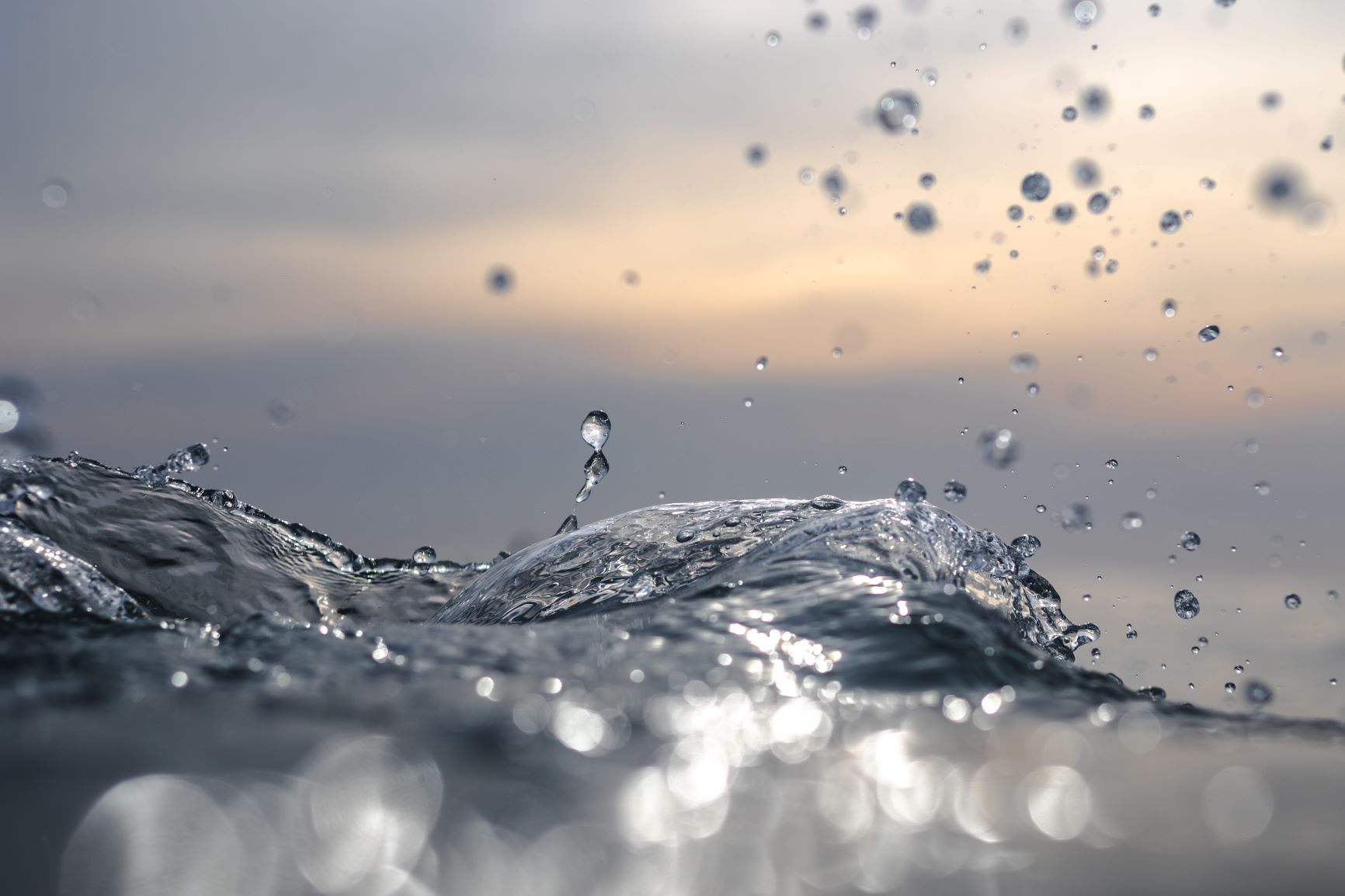 Front Cover Art provided by Canberra College student Aidan GiddingsTable of ContentsThe ACT Senior Secondary System		1ACT Senior Secondary Certificate		2Learning Principles		3General Capabilities		4Cross-Curriculum Priorities		6Rationale		7Goals		7Unit Titles		7Organisation of Content		8Assessment		9Achievement Standards		10Information Management	Value: 1.0	14Workplace Practices	Value: 1.0	17Relationship Development	Value: 1.0	20Project Management	Value: 1.0	23Independent Study	Value 1.0	26Appendix A – Implementation Guidelines		28Appendix B – Course Developers		31Appendix C – Common Curriculum Elements		32Appendix D – Glossary of Verbs		33Appendix E – Glossary for ACT Senior Secondary Curriculum	34Appendix F – Implementation of VET Qualifications	35Appendix F – Course Adoption		43The ACT Senior Secondary SystemThe ACT senior secondary system recognises a range of university, vocational or life skills pathways.The system is based on the premise that teachers are experts in their area: they know their students and community and are thus best placed to develop curriculum and assess students according to their needs and interests. Students have ownership of their learning and are respected as young adults who have a voice.A defining feature of the system is school-based curriculum and continuous assessment. School-based curriculum provides flexibility for teachers to address students’ needs and interests. College teachers have an opportunity to develop courses for implementation across ACT schools. Based on the courses that have been accredited by the BSSS, college teachers are responsible for developing programs of learning. A program of learning is developed by individual colleges to implement the courses and units they are delivering.Teachers must deliver all content descriptions; however, they do have flexibility to emphasise some content descriptions over others. It is at the discretion of the teacher to select the texts or materials to demonstrate the content descriptions. Teachers can choose to deliver course units in any order and teach additional (not listed) content provided it meets the specific unit goals.School-based continuous assessment means that students are continually assessed throughout years 11 and 12, with both years contributing equally to senior secondary certification. Teachers and students are positioned to have ownership of senior secondary assessment. The system allows teachers to learn from each other and to refine their judgement and develop expertise.Senior secondary teachers have the flexibility to assess students in a variety of ways. For example: multimedia presentation, inquiry-based project, test, essay, performance and/or practical demonstration may all have their place. College teachers are responsible for developing assessment instruments with task specific rubrics and providing feedback to students.The integrity of the ACT Senior Secondary Certificate is upheld by a robust, collaborative, and rigorous structured consensus-based peer reviewed moderation process. System moderation involves all year 11 and 12 teachers from public, non-government and international colleges delivering the ACT Senior Secondary Certificate.Only students who desire a pathway to university are required to sit a general aptitude test, referred to as the ACT Scaling Test (AST), which moderates student scores across courses and colleges. Students are required to use critical and creative thinking skills across a range of disciplines to solve problems. They are also required to interpret a stimulus and write an extended response.Senior secondary curriculum makes provision for student-centred teaching approaches, integrated and project-based learning inquiry, formative assessment, and teacher autonomy. ACT Senior Secondary Curriculum makes provision for diverse learners and students with mild to moderate intellectual disabilities, so that all students can achieve an ACT Senior Secondary Certificate.The ACT Board of Senior Secondary Studies (BSSS) leads senior secondary education. It is responsible for quality assurance in senior secondary curriculum, assessment, and certification. The Board consists of nominees from colleges, professional bodies, universities, industry, parent/carer organisations and unions. The Office of the Board of Senior Secondary Studies (OBSSS) consists of professional and administrative staff who support the Board in achieving its objectives and functions.ACT Senior Secondary CertificateCourses of study for the ACT Senior Secondary Certificate:provide a variety of pathways, to meet different learning needs and encourage students to complete their secondary educationenable students to develop the essential capabilities for twenty-first century learnersempower students as active participants in their own learningengage students in contemporary issues relevant to their livesfoster students’ intellectual, social, and ethical developmentnurture students’ wellbeing, and physical and spiritual developmentenable effective and respectful participation in a diverse society.Each course of study:comprises an integrated and interconnected set of knowledge, skills, behaviours, and dispositions that students develop and use in their learning across the curriculumis based on a model of learning that integrates intended student outcomes, pedagogy, and assessmentoutlines teaching strategies which are grounded in learning principles and encompass quality teachingpromotes intellectual quality, establishes a rich learning environment, and generates relevant connections between learning and life experiencesprovides formal assessment and certification of students’ achievements.Underpinning beliefsAll students are able to learn.Learning is a partnership between students and teachers.Teachers are responsible for advancing student learning.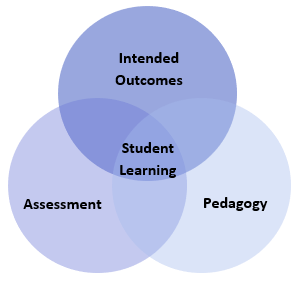 Learning PrinciplesLearning builds on existing knowledge, understandings, and skills.(Prior knowledge)When learning is organised around major concepts, principles, and significant real-world issues, within and across disciplines, it helps students make connections and build knowledge structures.(Deep knowledge and connectedness)Learning is facilitated when students actively monitor their own learning and consciously develop ways of organising and applying knowledge within and across contexts.(Metacognition)Learners’ sense of self and motivation to learn affects learning.(Self-concept)Learning needs to take place in a context of high expectations.(High expectations)Learners learn in different ways and at different rates.(Individual differences)Different cultural environments, including the use of language, shape learners’ understandings and the way they learn.(Socio-cultural effects)Learning is a social and collaborative function as well as an individual one.(Collaborative learning)Learning is strengthened when learning outcomes and criteria for judging learning are made explicit and when students receive frequent feedback on their progress.(Explicit expectations and feedback)General CapabilitiesAll courses of study for the ACT Senior Secondary Certificate should enable students to develop essential capabilities for twenty-first century learners. These ‘capabilities’ comprise an integrated and interconnected set of knowledge, skills, behaviours, and dispositions that students develop and use in their learning across the curriculum.The capabilities include:literacynumeracyinformation and communication technology (ICT)critical and creative thinkingpersonal and socialethical understandingintercultural understandingCourses of study for the ACT Senior Secondary Certificate should be both relevant to the lives of students and incorporate the contemporary issues they face. Hence, courses address the following three priorities. These priorities are:Aboriginal and Torres Strait Islander histories and culturesAsia and Australia’s engagement with AsiaSustainabilityElaboration of these General Capabilities and priorities is available on the ACARA website at www.australiancurriculum.edu.au.LiteracyStudents develop literacy capability as they learn the skills and knowledge in Business Services. They have explicit teaching in literacy, producing word documents with accuracy and correct use of language. Students learn to edit their work. Students learn to make increasingly sophisticated language choices and understand that language varies according to context and audience. They access different forms of texts, produce documents for different purposes and learn to use oral language more confidently and accurately.NumeracyStudents develop numeracy capability as they apply numeracy skills in relation to business practices. Students measure data and information, interpret tables and graphs, and make simple calculations. They use calendars and timelines. They gain a greater appreciation of how numeracy is used in the workplace and apply numeracy skills in solving problems.Information and Communication Technology (ICT) CapabilityStudents develop ICT capability when they locate, process, analyse and communicate information using digital technologies. Using digital technologies, students present and represent their learning. Students need to develop increasingly complex skills in using spreadsheets and word processing and ICT is a fundamental part of business practice with new packages and processes evolving constantly. Students plan, organise, create, display, and communicate data and information using multi-modal elements for a variety of reasons and audiences. They learn security protocols and ethical considerations.Critical and Creative ThinkingStudents develop critical and creative thinking by learning to develop and clarify investigative questions, and to question sources and assess reliability when selecting information from sources. Students learn disciplined-specific ways of thinking, according to business practices and procedures. They learn to think logically when planning work schedules, testing explanations, analysing arguments, and making decisions, and when thinking about questions that do not have straightforward answers. Students consider the factors in response to social, environmental, civic, and business challenges that require problem solving and innovative solutions, proposing appropriate and alternative courses of action in work-place decisions and considering the effects on their own lives and the lives of others. In so doing, students develop enterprising behaviours and capabilities and learn to apply decision-making processes.Personal and Social CapabilityStudents’ personal and social capability is enhanced as they gain understanding about people, places, processes, and phenomena. Through this business services course, students build collaboration and reflective practice, develop an appreciation of the insights and perspectives of others, and an understanding of what informs their own and others’ opinions, beliefs, values, and questions. They consider what makes responsible business practice through social, environmental, and ethical decision making. As students work independently and collaboratively, they are encouraged to develop personal and interpersonal skills, behaviours and dispositions that enable communication, empathy, teamwork, negotiation, and conflict resolution to maintain positive relationships. They learn and apply enterprising behaviours and capabilities such as leadership, resilience, goal setting and advocacy skills and informed, responsible decision-making. In turn, students develop the capacity to achieve desired outcomes peacefully and to make a contribution to their communities and society more broadly.Ethical understandingStudents develop capability in ethical understanding as they consider the impact of business service decisions on individuals, entities, society, and the environment. Students develop informed, ethical values and attitudes as they explore different perspectives, ambiguities and ethical considerations related to social and environmental issues; they become aware of their own roles, rights, and responsibilities as participants in their social, economic, and natural world. They consider the consequences of personal and civic decisions, for individuals, society, and the environment.Intercultural understandingStudents develop intercultural understanding as they learn about the diversity of the world’s places, peoples and their lives, cultural practices, values, beliefs, and ways of knowing. Students learn the importance of understanding their own and others' behaviours, recognising the significance of Aboriginal and Torres Strait Islander peoples’ cultures and the ongoing contribution of migrants from other countries to Australia. Students reflect on their own intercultural experiences and explore how people interact across cultural boundaries, considering how factors such as group membership, traditions, customs, and religious and cultural practices impact on civic life. They recognise similarities as well as differences within and across cultural groups, recognising the importance of practising empathy and learning to challenge stereotypical or prejudiced representations of social and cultural groups where they exist. They demonstrate respect for cultural diversity and the human rights of all people and learn to facilitate dialogue to understand different perspectives.Cross-Curriculum PrioritiesAboriginal and Torres Strait Islander Histories and CulturesIn engaging with the practices and work of enterprises, students will investigate intercultural communication and intercultural understanding necessary to live and work with First nations Australians. Students will investigate the work of First Nations Australians in enterprises and in business services to understand the ongoing survival and adaptation of the world’s oldest living cultures. The Aboriginal and Torres Strait Islander histories and cultures priority provides the opportunity for all young Australians to gain a deeper understanding and appreciation of Aboriginal and Torres Strait Islander histories and cultures, deep knowledge traditions and holistic world views. This knowledge and understanding will enrich all learners’ ability to participate positively in the ongoing development of Australia through a deepening knowledge and connection with the world’s oldest continuous living cultures.Asia and Australia’s Engagement with AsiaIn engaging with the practices and work of enterprises, students will investigate intercultural communication and intercultural understanding necessary to live and work in a global society and the wider Asia Pacific and Indo-Pacific. They will learn to encompass the worldviews and expectations of people from a range of cultures in Asia in organising the practices and of business and in their own conduct. The Asia and Australia’s engagement with Asia priority provides the opportunity for students to celebrate the social, cultural, political, and economic links that connect Australia with Asia.SustainabilityIn engaging with sustainable practices in Business Services contexts, students will develop an understanding of how daily work and life activities impact on our planet. They will investigate practices for minimising environmental impact and doing their part as employees and policy makers to improves the sustainability of businesses in Australia. The Sustainability priority provides the opportunity for students to develop an appreciation of the necessity of acting for a more sustainable future and so address the ongoing capacity of Earth to maintain all life and meet the needs of the present without compromising the needs of future generations.Business ServicesA/M/VRationaleThe Business Services A/M/V course enables students to develop knowledge, understanding and skills that underpin organisational administration in a wide range of contexts and sectors. Students investigate practices, processes and technologies in administration, the careers available and the changing skill sets required for their implementation. Domains of study in Business Services include information management, communication theories and practices for internal and external purposes, customer service, professional workplace habits, and organisational systems and project management.Industry practices and processes for a variety of purpose are explored and applied across a range of contexts in which office management is required. Through both individual and collaborative learning experiences, students learn to meet employer expectations and establish productive and appropriate work habits. Participating in industry specific tasks promotes development of adaptable, competent, self-motivated individuals who consider safety and wellbeing in working collaboratively with colleagues. Students develop skills in communicating effectively, ethically, and appropriately, orally and in writing. They learn and apply communication protocols for a range of professional purposes.Students plan, select, and organise systems and processes to achieve desired project outcomes, taking into consideration sustainable practices and environmental considerations. They develop relevant technical, vocational, and interpersonal capacities suitable for employment and further training in Business Services. The course provides for the development of employability skills such as communication and teamwork which are transferable to all industry areas. Through the study of this subject, students will gain experiences that can be applied in a range of contexts, including work, study and recreation that will assist them to make informed choices. This course provides opportunities to complete VET qualifications or a Statement of Attainment from the Business Services Training Package.GoalsThis course should enable students to:analyse industry practices, processes, and proceduresanalyse technical information and specificationsunderstand materials and equipmentdemonstrate industry specific literacy and numeracy skillssolve problems and use industry specific terminologyorganise resources and material to create quality products and serviceswork independently and collaboratively in accordance with WHS principles and industry standardscommunicate in a range of modes and mediums.Unit TitlesInformation ManagementWorkplace PracticesRelationship DevelopmentProject ManagementIndependent StudyOrganisation of ContentInformation ManagementStudents investigate information management systems within organisations. They solve problems to improve organisational outcomes. Students analyse software applications used for recording and tracking information and apply skills in their use. They assess business records, efficiency, and effectiveness and reflect on their business impacts and compliance with ethical standards. Students refine numeracy and literacy skills for the purposes of understanding, processing, representing, and communicating organisational information.Workplace PracticesStudents analyse concepts, models and theories that underlie workplace practices. They investigate professional communication, collaboration, and teamwork skills. Students assess wellbeing programs and practices for self and others. They develop knowledge and skills for producing business documents and apply these skills to work effectively in a variety of environments. Students refine literacy skills for the purposes of understanding, planning, editing, publishing, and communicating within a range of workplace situations, reflecting on their effectiveness.Relationship DevelopmentStudents analyse relationship development concepts, theories and models and apply these in a range of contexts. They investigate essential workplace practices and procedures for meeting customer service and stakeholder expectations. Students investigate digital platforms for providing customer service and communications. They analyse a range of procedures and practices for professional and personal innovation and improvement.Project ManagementStudents analyse basic project management models and operational practices and apply industry specific protocols. Students apply project management skills to completing tasks in a simulated work environment. They develop the knowledge, skills and understandings that are required to provide effective organisational support. Students plan and implement workflows using business tools and reflect on opportunities for improvement and innovation.Independent StudyAn Independent Study unit has an important place in senior secondary courses. It is a valuable pedagogical approach that empowers students to make decisions about their own learning. An Independent Study unit can be proposed by an individual student for their own independent study and negotiated with their teacher. The program of learning for an Independent Study unit must meet the unit goals and content descriptions as they appear in the course.Independent Study units are only available to individual students in Year 12. A student can only study a maximum of one Independent Study unit in each course. Students must have studied at least three standard 1.0 units from this course. An Independent Study unit requires the principal’s written approval. Principal approval can also be sought by a student in Year 12 to enrol concurrently in an Independent Study unit and their third or fourth 1.0 unit in this course of study.AssessmentThe identification of criteria within the achievement standards and assessment task types and weightings provides a common and agreed basis for the collection of evidence of student achievement.Assessment Criteria (the dimensions of quality that teachers look for in evaluating student work) provide a common and agreed basis for judgement of performance against unit and course goals, within and across colleges. Over a course, teachers must use all these criteria to assess students’ performance but are not required to use all criteria on each task. Assessment criteria are to be used holistically on a given task and in determining the unit grade.Assessment Tasks elicit responses that demonstrate the degree to which students have achieved the goals of a unit based on the assessment criteria. The Common Curriculum Elements (CCE) is a guide to developing assessment tasks that promote a range of thinking skills (see Appendix C). It is highly desirable that assessment tasks engage students in demonstrating higher order thinking.Rubrics are constructed for individual tasks, informing the assessment criteria relevant for a particular task, and can be used to assess a continuum that indicates levels of student performance against each criterion.Assessment CriteriaStudents will be assessed on the degree to which they demonstrate:knowledge and understandingskills.Assessment Task TypesAssessment InformationFor a standard unit (1.0), students must complete a minimum of three assessment tasks and a maximum of five.For a half standard unit (0.5), students must complete a minimum of two and a maximum of three assessment tasks.Assessment tasks for a standard (1.0) or half-standard (0.5) unit must be informed by the Achievement Standards.Students must experience a variety of task types and different modes of communication to demonstrate the Achievement Standards.Achievement StandardsYears 11 and 12 Achievement Standards are written for A/T courses. A single Achievement Standard is written for M courses.A Year 12 student in any unit is assessed using the Year 12 Achievement Standards. A Year 11 student in any unit is assessed using the Year 11 Achievement Standards. Year 12 Achievement Standards reflect higher expectations of student achievement compared to the Year 11 Achievement Standards. Years 11 and 12 Achievement Standards are differentiated by cognitive demand, the number of dimensions and the depth of inquiry.An Achievement Standard cannot be used as a rubric for an individual assessment task. Assessment is the responsibility of the college. Student tasks may be assessed using rubrics or marking schemes devised by the college. A teacher may use the Achievement Standards to inform development of rubrics. The verbs used in Achievement Standards may be reflected in the rubric. In the context of combined Years 11 and 12 classes, it is best practice to have a distinct rubric for Years 11 and 12. These rubrics should be available for students prior to completion of an assessment task so that success criteria are clear.Information Management	Value: 1.0Information Management a	Value 0.5Information Management b	Value 0.5Unit DescriptionStudents investigate information management systems within organisations. They solve problems to improve organisational outcomes. Students analyse software applications used for recording and tracking information and apply skills in their use. They assess business record system ethics, efficiency, and effectiveness and reflect on their business impacts. Students refine numeracy and literacy skills for the purposes of understanding, processing, representing, and communicating organisational information.Specific Unit GoalsThis unit should enable students to:Content DescriptionsAll knowledge, understanding and skills below must be delivered:A guide to reading and implementing content descriptionsContent descriptions specify the knowledge, understanding and skills that students are expected to learn and that teachers are expected to teach. Teachers are required to develop a program of learning that allows students to demonstrate all the content descriptions. The lens which the teacher uses to demonstrate the content descriptions may be either guided through provision of electives within each unit or determined by the teacher when developing their program of learning.A program of learning is what a college provides to implement the course for a subject. It is at the discretion of the teacher to emphasise some content descriptions over others. The teacher may teach additional (not listed) content provided it meets the specific unit goals. This will be informed by the student needs and interests.Units of CompetencyCompetence must be demonstrated over time and in the full range of required contexts. Teachers must use this unit document in conjunction with the Units of Competence from the Certificate II in Workplace Skills, or Certificate III in Business, which provides performance criteria, range statements and assessment contexts.Teachers must address all content related to the competencies embedded in this unit. Reasonable adjustment may be made only to the mode of delivery, context and support provided according to individual student needs.Competencies are attached to units and must be delivered in those units. However, ongoing assessment of competencies can occur while the student is enrolled as an ACT Senior Secondary student.In order to be deemed competent to industry standard, assessment must provide authentic, valid, sufficient, and current evidence as indicated in the relevant Training Package.Certificate II in Workplace Skills BSB20120The following core competencies must be delivered and assessed over the semester:Any elective competencies selected to meet packaging rules from the list below may also be delivered:Certificate III in BusinessThe following core competencies must be delivered and assessed over the semester:The following elective competencies must be delivered and assessed:All units of competency are optional for students undertaking an M course.It is essential to access www.training.gov.au for detailed up to date information relating to the above competencies.AssessmentRefer to pages 9-10.Workplace Practices	Value: 1.0Workplace Practices a	Value 0.5Workplace Practices b	Value 0.5Unit DescriptionStudents analyse concepts, models and theories that underlie workplace practices. They investigate professional communication, collaboration, and teamwork skills. Students assess well-being programs and practices for self and others. They develop knowledge and skills for producing business documents and apply these skills to work effectively in a variety of environments. Students refine literacy skills for the purposes of understanding, planning, editing, publishing, and communicating within a range of workplace situations, reflecting on their effectiveness.Specific Unit GoalsThis unit should enable students to:Content DescriptionsAll knowledge, understanding and skills below must be delivered:A guide to reading and implementing content descriptionsContent descriptions specify the knowledge, understanding and skills that students are expected to learn and that teachers are expected to teach. Teachers are required to develop a program of learning that allows students to demonstrate all the content descriptions. The lens which the teacher uses to demonstrate the content descriptions may be either guided through provision of electives within each unit or determined by the teacher when developing their program of learning.A program of learning is what a college provides to implement the course for a subject. It is at the discretion of the teacher to emphasise some content descriptions over others. The teacher may teach additional (not listed) content provided it meets the specific unit goals. This will be informed by the student needs and interests.Units of CompetencyCompetence must be demonstrated over time and in the full range of required contexts. Teachers must use this unit document in conjunction with the Units of Competence from the Certificate II in Workplace Skills, or Certificate III in Business, which provides performance criteria, range statements and assessment contextsTeachers must address all content related to the competencies embedded in this unit. Reasonable adjustment may be made only to the mode of delivery, context and support provided according to individual student needs.Competencies are attached to units and must be delivered in those units. However, ongoing assessment of competencies can occur while the student is enrolled as an ACT Senior Secondary student.In order to be deemed competent to industry standard, assessment must provide authentic, valid, sufficient, and current evidence as indicated in the relevant Training Package.Certificate II in Workplace Skills BSB20120The following core competencies must be delivered and assessed over the semester:Any elective competencies selected to meet packaging rules from the list below may also be delivered:Certificate III in BusinessThe following core competencies must be delivered and assessed over the semester:Any elective competencies selected to meet packaging rules from the list below may also be delivered:* Units from Group D can be used as general electives if Group A is chosen as the specialist group.** Units from Group A can be used as general electives if Group D is chosen as the specialist group.All units of competency are optional for students undertaking an M course.It is essential to access www.training.gov.au for detailed up to date information relating to the above competencies.AssessmentRefer to pages 9-10.Relationship Development	Value: 1.0Relationship Development a	Value 0.5Relationship Development b	Value 0.5Unit DescriptionStudents analyse relationship development concepts, theories and models and apply these in a range of contexts. They investigate essential workplace practices and procedures for meeting customer service and stakeholder expectations. Students investigate digital platforms for providing customer service and communications. They analyse a range of procedures and practices for professional and personal innovation and improvement.Specific Unit GoalsThis unit should enable students to:Content DescriptionsAll knowledge, understanding and skills below must be delivered:A guide to reading and implementing content descriptionsContent descriptions specify the knowledge, understanding and skills that students are expected to learn and that teachers are expected to teach. Teachers are required to develop a program of learning that allows students to demonstrate all the content descriptions. The lens which the teacher uses to demonstrate the content descriptions may be either guided through provision of electives within each unit or determined by the teacher when developing their program of learning.A program of learning is what a college provides to implement the course for a subject. It is at the discretion of the teacher to emphasise some content descriptions over others. The teacher may teach additional (not listed) content provided it meets the specific unit goals. This will be informed by the student needs and interests.Units of CompetencyCompetence must be demonstrated over time and in the full range of required contexts. Teachers must use this unit document in conjunction with the Units of Competence from the Certificate II in Workplace Skills, or Certificate III in Business, which provides performance criteria, range statements and assessment contexts.Teachers must address all content related to the competencies embedded in this unit. Reasonable adjustment may be made only to the mode of delivery, context and support provided according to individual student needs.Competencies are attached to units and must be delivered in those units. However, ongoing assessment of competencies can occur while the student is enrolled as an ACT Senior Secondary student.In order to be deemed competent to industry standard, assessment must provide authentic, valid, sufficient, and current evidence as indicated in the relevant Training Package.Certificate II in Workplace SkillsThe following core competencies must be delivered and assessed over the semester:Any elective competencies selected to meet packaging rules from the list below may also be delivered:Certificate III in BusinessThe following core competencies must be delivered and assessed over the semester:Any elective competencies selected to meet packaging rules from the list below may also be delivered:All units of competency are optional for students undertaking an M course.It is essential to access www.training.gov.au for detailed up to date information relating to the above competencies.AssessmentRefer to pages 9-10.Project Management	Value: 1.0Project Management a	Value 0.5Project Management b	Value 0.5Unit DescriptionStudents analyse basic project management models and operational practices and apply industry specific protocols. They apply project management skills to completing tasks in a simulated work environment. They develop the knowledge, skills and understandings that are required to provide effective organisational support. Students plan and implement workflows using business tools and reflect on opportunities for improvement and innovation.Specific Unit GoalsThis unit should enable students to:Content DescriptionsAll knowledge, understanding and skills below must be delivered:A guide to reading and implementing content descriptionsContent descriptions specify the knowledge, understanding and skills that students are expected to learn and that teachers are expected to teach. Teachers are required to develop a program of learning that allows students to demonstrate all the content descriptions. The lens which the teacher uses to demonstrate the content descriptions may be either guided through provision of electives within each unit or determined by the teacher when developing their program of learning.A program of learning is what a college provides to implement the course for a subject. It is at the discretion of the teacher to emphasise some content descriptions over others. The teacher may teach additional (not listed) content provided it meets the specific unit goals. This will be informed by the student needs and interests.Units of CompetencyCompetence must be demonstrated over time and in the full range of required contexts. Teachers must use this unit document in conjunction with the Units of Competence from the Certificate II in Workplace Skills, or Certificate III in Business, which provides performance criteria, range statements and assessment contexts.Teachers must address all content related to the competencies embedded in this unit. Reasonable adjustment may be made only to the mode of delivery, context and support provided according to individual student needs.Competencies are attached to units and must be delivered in those units. However, ongoing assessment of competencies can occur while the student is enrolled as an ACT Senior Secondary student.In order to be deemed competent to industry standard, assessment must provide authentic, valid, sufficient, and current evidence as indicated in the relevant Training Package.Certificate II in Workplace Skills BSB20120The following core competencies must be delivered and assessed over the semester:Any elective competencies selected to meet packaging rules from the list below may also be delivered:Certificate III in BusinessThe following core competencies must be delivered and assessed over the semester:The following elective competencies from the chosen specialist elective group must be delivered and assessed over the semester:Any elective competencies selected to meet packaging rules from the list below may also be delivered:All units of competency are optional for students undertaking an M course.It is essential to access www.training.gov.au for detailed up to date information relating to the above competencies.AssessmentRefer to pages 9-10.Independent Study	Value 1.0Independent Study a	Value 0.5Independent Study b	Value 0.5PrerequisitesIndependent Study units are only available to individual students in Year 12. A student can only study a maximum of one Independent Study unit in each course. Students must have studied at least three standard 1.0 units from this course. An Independent Study unit requires the principal’s written approval. Principal approval can also be sought by a student in Year 12 to enrol concurrently in an Independent Study unit and their third or fourth 1.0 unit in this course of study.Unit DescriptionAn Independent Study unit has an important place in senior secondary courses. It is a valuable pedagogical approach that empowers students to make decisions about their own learning. An Independent Study unit can be proposed by an individual student for their own independent study and negotiated with their teacher. The program of learning for an Independent Study unit must meet the unit goals and content descriptions as they appear in the course.Specific Unit GoalsThis unit should enable students to:Content DescriptionsAll knowledge, understanding and skills below must be delivered:A guide to reading and implementing content descriptionsContent descriptions specify the knowledge, understanding and skills that students are expected to learn and that teachers are expected to teach. Teachers are required to develop a program of learning that allows students to demonstrate all the content descriptions. The lens which the teacher uses to demonstrate the content descriptions may be either guided through provision of electives within each unit or determined by the teacher when developing their program of learning.A program of learning is what a college provides to implement the course for a subject. It is at the discretion of the teacher to emphasise some content descriptions over others. The teacher may teach additional (not listed) content provided it meets the specific unit goals. This will be informed by the student needs and interests.AssessmentRefer to pages 9-10.Appendix A – Implementation GuidelinesAvailable course patternsA standard 1.0 value unit is delivered over at least 55 hours. To be awarded a course, students must complete at least the minimum units over the whole minor or major course.Units in this course can be delivered in any order.Prerequisites for the course or units within the courseStudents must have studied at least three standard 1.0 units from this course in order to access the Independent Study unit. An Independent Study unit requires the principal’s written approval. Principal approval can also be sought by a student in Year 12 to enrol concurrently in an Independent Study unit and their third or fourth 1.0 unit in this course of study.Arrangements for students continuing study in this courseStudents who studied the previous course may undertake any units in this course provided there is no duplication of content.Duplication of Content RulesStudents cannot be given credit towards the requirements for a Senior Secondary Certificate for a unit that significantly duplicates content in a unit studied in another course. The responsibility for preventing undesirable overlap of content studied by a student, rests with the principal and the teacher delivering the course. Students will only be given credit for covering the content once.Guidelines for DeliveryProgram of LearningA program of learning is what a school provides to implement the course for a subject. This meets the requirements for context, scope and sequence set out in the Board endorsed course. Students follow programs of learning in a college as part of their senior secondary studies. The detail, design, and layout of a program of learning are a college decision.The program of learning must be documented to show the planned learning activities and experiences that meet the needs of particular groups of students, taking into account their interests, prior knowledge, abilities, and backgrounds. The program of learning is a record of the learning experiences that enable students to achieve the knowledge, understanding and skills of the content descriptions. There is no requirement to submit a program of learning to the OBSSS for approval. The Principal will need to sign off at the end of Year 12 that courses have been delivered as accredited.Content DescriptionsAre all content descriptions of equal importance? No. It depends on the focus of study. Teachers can customise their program of learning to meet their own students’ needs, adding additional content descriptions if desired or emphasising some over others. A teacher must balance student needs with their responsibility to teach all content descriptions. It is mandatory that teachers address all content descriptions and that students engage with all content descriptions.Half standard 0.5 unitsHalf standard units appear on the course adoption form but are not explicitly documented in courses. It is at the discretion of the college principal to split a standard 1.0 unit into two half standard 0.5 units. Colleges are required to adopt the half standard 0.5 units. However, colleges are not required to submit explicit documentation outlining their half standard 0.5 units to the BSSS. Colleges must assess students using the half standard 0.5 assessment task weightings outlined in the framework. It is the responsibility of the college principal to ensure that all content is delivered in units approved by the Board.ModerationModeration is a system designed and implemented to:provide comparability in the system of school-based assessmentform the basis for valid and reliable assessment in senior secondary schoolsinvolve the ACT Board of Senior Secondary Studies and colleges in cooperation and partnershipmaintain the quality of school-based assessment and the credibility, validity, and acceptability of Board certificates.Moderation commences within individual colleges. Teachers develop assessment programs and instruments, apply assessment criteria, and allocate Unit Grades, according to the relevant Framework. Teachers within course teaching groups conduct consensus discussions to moderate marking or grading of individual assessment instruments and Unit Grade decisions.The Moderation ModelModeration within the ACT encompasses structured, consensus-based peer review of Unit Grades for all accredited courses over two Moderation Days. In addition to Moderation Days, there is statistical moderation of course scores, including small group procedures, for T courses.Moderation by Structured, Consensus-based Peer ReviewConsensus-based peer review involves the review of student work against system wide criteria and standards and the validation of Unit Grades. This is done by matching student performance with the criteria and standards outlined in the Achievement Standards, as stated in the Framework. Advice is then given to colleges to assist teachers with, or confirm, their judgments. In addition, feedback is given on the construction of assessment instruments.Preparation for Structured, Consensus-based Peer ReviewEach year, teachers of Year 11 are asked to retain originals or copies of student work completed in Semester 2. Similarly, teachers of a Year 12 class should retain originals or copies of student work completed in Semester 1. Assessment and other documentation required by the Office of the Board of Senior Secondary Studies should also be kept. Year 11 work from Semester 2 of the previous year is presented for review at Moderation Day 1 in March, and Year 12 work from Semester 1 is presented for review at Moderation Day 2 in August.In the lead up to Moderation Day, a College Course Presentation (comprised of a document folder and a set of student portfolios) is prepared for each A, T and M course/units offered by the school and is sent into the Office of the Board of Senior Secondary Studies.The College Course PresentationThe package of materials (College Course Presentation) presented by a college for review on Moderation Days in each course area will comprise the following:a folder containing supporting documentation as requested by the Office of the Board through memoranda to colleges, including marking schemes and rubrics for each assessment itema set of student portfolios containing marked and/or graded written and non-written assessment responses and completed criteria and standards feedback forms. Evidence of all assessment responses on which the Unit Grade decision has been made is to be included in the student review portfolios.Specific requirements for subject areas and types of evidence to be presented for each Moderation Day will be outlined by the Board Secretariat through the Requirements for Moderation Memoranda and Information Papers.Visual evidence for judgements made about practical performancesIt is a requirement that schools’ judgements of standards to practical performances (A/T/M) be supported by visual evidence (still photos or video).The photographic evidence submitted must be drawn from practical skills performed as part of the assessment process.Teachers should consult the BSSS website for current information regarding all moderation requirements including subject specific and photographic evidence.Appendix B – Course DevelopersAppendix C – Common Curriculum ElementsCommon curriculum elements assist in the development of high-quality assessment tasks by encouraging breadth and depth and discrimination in levels of achievement.Appendix D – Glossary of VerbsAppendix E – Glossary for ACT Senior Secondary CurriculumCourses will detail what teachers are expected to teach and students are expected to learn for year 11 and 12. They will describe the knowledge, understanding and skills that students will be expected to develop for each learning area across the years of schooling.Learning areas are broad areas of the curriculum, including English, mathematics, science, the arts, languages, health, and physical education.A subject is a discrete area of study that is part of a learning area. There may be one or more subjects in a single learning area.Frameworks are system documents for Years 11 and 12 which provide the basis for the development and accreditation of any course within a designated learning area. In addition, frameworks provide a common basis for assessment, moderation, and reporting of student outcomes in courses based on the framework.The course sets out the requirements for the implementation of a subject. Key elements of a course include the rationale, goals, content descriptions, assessment, and achievement standards as designated by the framework.BSSS courses will be organised into units. A unit is a distinct focus of study within a course. A standard 1.0 unit is delivered for a minimum of 55 hours generally over one semester.Core units are foundational units that provide students with the breadth of the subject.Additional units are avenues of learning that cannot be provided for within the four core 1.0 standard units by an adjustment to the program of learning.An Independent Study unit is a pedagogical approach that empowers students to make decisions about their own learning. Independent Study units can be proposed by a student and negotiated with their teacher but must meet the specific unit goals and content descriptions as they appear in the course.An elective is a lens for demonstrating the content descriptions within a standard 1.0 or half standard 0.5 unit.A lens is a particular focus or viewpoint within a broader study.Content descriptions refer to the subject-based knowledge, understanding and skills to be taught and learned.A program of learning is what a college develops to implement the course for a subject and to ensure that the content descriptions are taught and learned.Achievement standards provide an indication of typical performance at five different levels (corresponding to grades A to E) following completion of study of senior secondary course content for units in a subject.ACT senior secondary system curriculum comprises all BSSS approved courses of study.Appendix F – Implementation of VET QualificationsVET QualificationsFor BSB20120 Certificate II in Workplace Skills the following packaging rules apply:Total number of units = 105 core units plus5 elective unitsThe elective units consist of:1 elective unit must be selected from Group A1 elective unit must be selected from Group Bfor the remaining 3 elective units:up to 3 units may be selected from Groups A, B and Cif not listed, up to 2 units may be selected from a Certificate I, Certificate II or Certificate III from this or any other currently endorsed Training Package qualification or accredited course.Elective units must be relevant to the work environment and the qualification, maintain the integrity of the AQF alignment and contribute to a valid, industry-supported vocational outcome.This course, with listed competencies, meets these requirements at time of development.Colleges are advised to check current training package requirements before delivery.If the full requirements of a Certificate are not met, students will be awarded a Statement of Attainment listing Units of Competence achieved according to Standard 3 of the Standards for Registered Training Organisations (RTOs) 2015.Competencies for BSB20120 Certificate II in Workplace SkillsBSB30120 Certificate III in BusinessFor BSB30120 Certificate III in Business the following packaging rules apply:Total number of units = 136 core units plus7 elective unitsThe elective units consist of:2 elective units must be selected from Group A1 elective unit must be selected from Group Bfor the remaining 4 elective units:up to 4 units may be selected from Groups A – Gif not listed, up to 3 units may be selected from a Certificate II, Certificate III or Certificate IV from this or any other currently endorsed Training Package qualification or accredited course.Elective units must be relevant to the work environment and the qualification, maintain the integrity of the AQF alignment and contribute to a valid, industry-supported vocational outcome.This course, with listed competencies, meets these requirements at time of development.Colleges are advised to check current training package requirements before delivery.If the full requirements of a Certificate are not met, students will be awarded a Statement of Attainment listing Units of Competence achieved according to Standard 3 of the Standards for Registered Training Organisations (RTOs) 2015.Competencies for BSB30120 Certificate III in BusinessIf the full requirements of a Certificate are not met, students will be awarded a Statement of Attainment listing Units of Competence achieved according to Standard 3 of the Standards for Registered Training Organisations (RTOs) 2015.VET Competencies Mapped to Course UnitsGrouping of competencies within units may not be changed by individual colleges.Competencies designated at the Certificate III level can only be delivered by schools that have scope to do so. Colleges must apply to have additional competencies at a higher level listed on their scope of registration.Note: When selecting units, colleges must ensure that they follow packaging rules and meet the requirements for the Certificate level. In the event that full Certificate requirements are not met a Statement of Attainment will be issued.All core competencies must be delivered in the relevant unit. The elective competencies delivered are dependent on the elective units chosen.VET Implementation SummaryBSB20120 Certificate II Workplace SkillsBSB30120 Certificate III in BusinessTotalised Competencies in each course unitCompetency Based AssessmentThe assessment of competence must focus on the competency standards and the associated elements as identified in the Training Package. Assessors must develop assessment strategies that enable them to obtain sufficient evidence to deem students competent. This evidence must be gathered over a number of assessment items. Competence to industry standard requires a student to be able to demonstrate the relevant skills and knowledge in a variety of industry contexts on repeated occasions. Assessment must be designed to collect evidence against the four dimensions of competency.Task skills – undertaking specific workplace task(s)Task management skills – managing a number of different tasks to complete a whole work activityContingency management skills – responding to problems and irregularities when undertaking a work activity, such as: breakdowns, changes in routine, unexpected or atypical results, difficult or dissatisfied clientsJob/role environment skills – dealing with the responsibilities and expectations of the work environment when undertaking a work activity, such as: working with others, interacting with clients and suppliers, complying with standard operating procedures, or observing enterprise policy and procedures.The most appropriate method of assessing workplace competence is on-the-job in an industry setting under normal working conditions. This includes using industry standard tools, equipment and job aids and working with trade colleagues. Where this is not available, a simulated workplace environment that mirrors the industry setting will be used. The following general principles and strategies apply:assessment is competency basedassessment is criterion-referenced.Quality outcomes can only be assured through the assessment process. The strategy for assessment is based on an integration of the workplace competencies for the learning modules into a holistic activity. The awarding of vocational qualifications is dependent on successful demonstration of the learning outcomes within the modules through the integrated competency assessment that meets the Training Package rules and requirements.The integrated assessment activity will require the learner to:use the appropriate key competenciesapply the skills and knowledge which underpin the process required to demonstrate competency in the workplaceintegrate the most critical aspects of the competencies for which workplace competency must be demonstratedprovide evidence for grades and or scores for the Board course component of the assessment process.Standards for Registered Training Organisations 2015These Standards form part of the VET Quality Framework, a system which ensures the integrity of nationally recognised qualifications.RTOs are required to comply with these Standards and with the:National Vocational Education and Training Regulator Act 2011VET Quality Framework.The purpose of these Standards is to:set out the requirements that an organisation must meet in order to be an RTOensure that training products delivered by RTOs meet the requirements of training packages or VET accredited courses, and have integrity for employment and further studyensure RTOs operate ethically with due consideration of learners’ and enterprises’ needs.To access the standards, refer to:https://www.legislation.gov.au/Details/F2017C00663To access The Users’ Guide to the Standards refer to:https://www.asqa.gov.au/standardsGuidelines for Colleges Seeking ScopeColleges must apply to have their scope of registration extended for each new qualification they seek to issue. There is no system-level process. Each college must demonstrate capacity to fulfil the requirements outlined in the Training Package. Applications for extension of scope are lodged through the Australian Skills Quality Authority (ASQA).Assessment of Certificate III Units of CompetenceColleges delivering any Units of Competence from Certificate III (apart from those competencies allowed in training package rules) will need to have them listed on their scope or negotiate a Third-Party Agreement with a scoped training partner. This document must be kept on record by the college as the RTO.Appendix F – Course AdoptionConditions of AdoptionThe course and units of this course are consistent with the philosophy and goals of the college and the adopting college has the human and physical resources to implement the course.Adoption ProcessCourse adoption must be initiated electronically by an email from the principal or their nominated delegate to bssscertification@ed.act.edu.au. A nominated delegate must CC the principal.The email will include the Conditions of Adoption statement above, and the table below adding the College name, and circling the Classification/s required.TheoryPracticalSuggested tasks:testfolioassignmentresearch projectcooperative taskplanning tasksrisk assessmentspresentationsdrawingsSuggested tasks:demonstrationindividual project/activitygroup projectcontinuous observation (e.g. skills, WH&S)foliotestpresentationsonline collaboration/discussion forumWeightings in A/V 1.0 and 0.5 Units 30 - 40%60 - 70%Weighting in M/V 1.0 and 0.5 Units30 - 70%30 - 70%Achievement Standards Industry and Services A Course - Year 11Achievement Standards Industry and Services A Course - Year 11Achievement Standards Industry and Services A Course - Year 11Achievement Standards Industry and Services A Course - Year 11Achievement Standards Industry and Services A Course - Year 11Achievement Standards Industry and Services A Course - Year 11A student who achieves an A grade typicallyA student who achieves a B grade typicallyA student who achieves a C grade typicallyA student who achieves a D grade typicallyA student who achieves an E grade typicallyKnowledge and understandinganalyses work practices, processes, and proceduresexplains work practices, processes, and proceduresdescribes work practices, processes, and proceduresidentifies work practices, processes, and proceduresidentifies some work practices, processes, and proceduresKnowledge and understandinganalyses technical information and specifications explains technical information and specifications describes technical information and specifications identifies technical informationidentifies some technical informationKnowledge and understandingevaluates work, health, and safety practicesanalyses work, health, and safety practicesdescribes work, health, and safety practicesidentifies work, health, and safety practicesidentifies some work, health, and safety practicesSkillsapplies with high proficiency, industry practices, processes, and procedures to deliver a service and/or create a productapplies with proficiency, industry practices, processes, and procedures to deliver a service and/or create a productapplies effective industry practices, processes, and procedures to deliver a service and/or create a productapplies some industry practices, processes, and procedures to deliver a service and/or create a productapplies little or no industry practices, processes, and procedures to deliver a service and/or create a productSkillsapplies with high proficiency, technical information, and specifications to create high quality products and/or servicesapplies with proficiency, technical information, and specifications to create quality products and/or servicesapplies effectively technical information and specifications to create quality products and/or servicesapplies some technical information and specifications to create products and/or servicesapplies little or no technical information and specifications to create products and/or servicesSkillssolves problems, proposes solutions, and justifies decisions in completing a tasksolves problems, proposes solutions, and explains decisions in completing a tasksolves problems, proposes solutions, and describes decisions in completing a taskfollows instructions, guidelines, and proceduresfollows simple instructions, guidelines, and proceduresSkillsdemonstrates with high proficiency, industry specific literacy and numeracy skills to a range of tasksdemonstrates with proficiency, industry specific literacy and numeracy skills to a range of tasksdemonstrates effective industry specific literacy and numeracy skills to tasksdemonstrates some industry specific literacy and numeracy skills to tasksdemonstrates little or no industry specific literacy and numeracy skills to tasksSkillsdemonstrates highly developed behaviours and attitudes and contributes positively to learning and workdemonstrates developed behaviours and attitudes and contributes positively to learning and workdemonstrates appropriate behaviours and attitudes and contributes positively to learning and workdemonstrates some appropriate behaviours and attitudes and mainly contributes positively to learning and workdemonstrates limited appropriate behaviours and attitudesSkillsreflects with insight on own learning processesexplains own learning processesdescribes own learning processesdescribes some learning processesdescribes limited learning processesSkillscommunicates with high proficiently, using a range of modes and medium using industry terminology and effectively organises materials and resourcescommunicates with proficiency, using industry terminology and competently organises materials and resourcescommunicates effectively, using industry terminology and organises materials and resourcescommunicates using some industry terminology and demonstrates some ability to organise materials and resourcescommunicates using little or no industry terminology and demonstrates little or no ability to organise materials and resourcesAchievement Standards Industry and Services A Course - Year 12Achievement Standards Industry and Services A Course - Year 12Achievement Standards Industry and Services A Course - Year 12Achievement Standards Industry and Services A Course - Year 12Achievement Standards Industry and Services A Course - Year 12Achievement Standards Industry and Services A Course - Year 12Achievement Standards Industry and Services A Course - Year 12A student who achieves an A grade typicallyA student who achieves a B grade typicallyA student who achieves a C grade typicallyA student who achieves a D grade typicallyA student who achieves an E grade typicallyKnowledge and understandinganalyses industry practices, processes and procedures and explains their significance in the application to workplace and/or work-related contextsexplains industry practices, processes and procedures and describes their significance in the application to workplace and/or work-related contextsdescribes industry practices, processes and procedures and identifies their significance in the application to workplace and/or work-related contextsidentifies industry practices, processes, and procedures with some reference to their significance in the application to workplace and/or work-related contextsidentifies industry practices, processes, and procedures with little or no reference to their significance in the application to workplace and/or work-related contextsKnowledge and understandinganalyses technical information and specifications and evaluates a wide range of materials and equipmentexplains technical information and specifications and describes a range of materials and equipmentdescribes technical information and specifications and identifies a range of materials and equipmentidentifies technical information and specifications and identifies some materials and equipmentidentifies some technical information with little or no reference to materials and equipmentKnowledge and understandingevaluates work, health and safety practices and analyses how they apply to the workplace and/or work-related contextsanalyses work, health, and safety practices, and explains how they apply to the workplace and/or work-related contextsdescribes work, health and safety practices and identifies how they apply to the workplace and/or work-related contextsidentifies work, health, and safety practices, with some reference to how they apply to the workplace and/or work-related contextsidentifies work, health, and safety practices, with little or no reference to how they apply to the workplace and/or work-related contextsSkillsapplies with high proficiency, industry practices, processes, and procedures to deliver a service and/or create a productapplies with proficiency, industry practices, processes, and procedures to deliver a service and/or create a productapplies effective industry practices, processes, and procedures to deliver a service and/or create a productapplies some industry practices, processes, and procedures to deliver a service and/or create a productapplies little or no industry practices, processes, and procedures to deliver a service and/or create a productSkillsapplies with high proficiency, technical information, and specifications to create high quality products and/or servicesapplies with proficiency, technical information, and specifications to create quality products and/or servicesapplies effectively technical information and specifications to create quality products and/or servicesapplies some technical information and specifications to create products and/or servicesapplies little or no technical information and specifications to create products and/or servicesSkillssolves problems, proposes solutions, and justifies decisions in completing a tasksolves problems, proposes solutions, and explains decisions in completing a tasksolves problems, proposes solutions, and describes decisions in completing a taskfollows instructions, guidelines, and proceduresfollows simple instructions, guidelines, and proceduresSkillsdemonstrates with high proficiency, industry specific literacy and numeracy skills to a wide range of tasksdemonstrates with proficiency, industry specific literacy and numeracy skills to a range of tasksdemonstrates effective industry specific literacy and numeracy skills to tasksdemonstrates some industry specific literacy and numeracy skills to tasksdemonstrates little or no industry specific literacy and numeracy skills to tasksSkillsdemonstrates highly developed behaviours and attitudes and contributes positively to learning and work demonstrates developed behaviours and attitudes and contributes positively to learning and workdemonstrates appropriate behaviours and attitudes and contributes positively to learning and workdemonstrates some appropriate behaviours and attitudes and mainly contributes positively to learning and workdemonstrates limited appropriate behaviours and attitudes Skillsreflects with insight on own learning processes and needs related to industry and the workplaceexplains own learning processes and needs related to industry and the workplacedescribes own learning processes and needs related to industry and the workplacedescribes some learning processes and needs related to industry and the workplacedescribes limited learning processes and needs related to industry and the workplaceSkillscommunicates with high proficiency, using industry terminology and effectively organises materials and resourcescommunicates with proficiency, using industry terminology and competently organises materials and resourcescommunicates effectively, using industry terminology and organises materials and resourcescommunicates using some industry terminology and demonstrates some ability to organise materials and resourcescommunicates using little or no industry terminology and demonstrates little or no ability to organise materials and resourcesAchievement Standards Industry and Services M Course – Years 11 and 12Achievement Standards Industry and Services M Course – Years 11 and 12Achievement Standards Industry and Services M Course – Years 11 and 12Achievement Standards Industry and Services M Course – Years 11 and 12Achievement Standards Industry and Services M Course – Years 11 and 12Achievement Standards Industry and Services M Course – Years 11 and 12A student who achieves an A grade typicallyA student who achieves a B grade typicallyA student who achieves a C grade typicallyA student who achieves a D grade typicallyA student who achieves an E grade typicallyKnowledge and understandingdescribes industry practices, processes, and procedures independentlyexplains industry practices, processes, and procedures with some assistancedescribes industry practices, processes, and procedures with assistanceidentifies industry practices, processes, and procedures with continuous guidanceidentifies some industry practices, processes, and proceduresKnowledge and understandingdescribes technical information and specifications independentlyexplains technical information and specifications with some assistancedescribes technical information and specifications with assistanceidentifies technical information with continuous guidanceidentifies some technical information with direct instructionKnowledge and understandingdescribes work, health, and safety practices independentlydescribes work, health, and safety practices with some assistancerecounts work, health, and safety practices with assistancerecounts work, health, and safety practices with continuous guidancerecounts work, health, and safety practices with direct instructionSkillsapplies industry practices, processes, and procedures to deliver a service and/or create a product independentlyapplies industry practices, processes, and procedures to deliver a service and/or create a product with some assistanceapplies industry practices, processes, and procedures to deliver a service and/or create a product with assistanceapplies industry practices, processes, and procedures to deliver a service and/or create a product with continuous guidanceapplies industry practices, processes, and procedures to deliver a service and/or create a product with direct instructionSkillsapplies technical information and specifications to products and/or services independentlyapplies technical information and specifications to products and/or services with some assistanceapplies technical information and specifications to products and/or services with assistanceapplies technical information and specifications to products and/or services with continuous guidanceapplies technical information and specifications to products and/or services with direct instructionSkillsdemonstrates industry specific literacy and numeracy skills to a range of tasks independentlydemonstrates industry specific literacy and numeracy skills to a range of tasks with some assistancedemonstrates industry specific literacy and numeracy skills to a range of tasks with assistancedemonstrates industry specific literacy and numeracy skills to a range of tasks with continuous guidancedemonstrates industry specific literacy and numeracy skills to a range of tasks with direct instructionSkillsdemonstrates behaviours and attitudes and contributes positively to learning independentlydemonstrates behaviours and attitudes and contributes positively to learning with some assistancedemonstrates behaviours and attitudes and contributes positively to learning with assistancedemonstrates behaviours and attitudes and contributes positively to learning with continuous guidancedemonstrates behaviours and attitudes and contributes positively to learning with direct instructionSkillscommunicates ideas using appropriate terminology independentlycommunicates ideas using appropriate terminology with some assistancecommunicates ideas using appropriate terminology with assistance communicates ideas using appropriate terminology with continuous guidancecommunicates ideas using appropriate terminology with direct instructionA CourseM Courseanalyse information management systems to determine suitability to the business contextapply a process to use an information management system for a simple taskanalyse software applications used for recording and tracking information and apply skills in their usedescribe information management proceduresanalyse information management systems, procedures, efficiencies, and ethical complianceapply practices, processes, and procedures to deliver a serviceapply problem solving and organisational skills to information managementA CourseM CourseIndustry, processes, and proceduresIndustry, processes, and proceduresanalyse information management systems to determine suitability to the business context, for example, record, financial and data management, and human resourcesapply a process to use an information management system for a simple taskassess information management systems, purposes, efficiencies, and procedures, for example, document permissions, back up procedures, software applicationsdescribe information management proceduresanalyse information management ethics, for example, accuracy, collection, storage, archiving, privacy principlesTechnical knowledgeTechnical knowledgeanalyse software application features used for organising information and data and apply skills in their use, for example, databases, storage systems, spreadsheetsapply practices, processes, and procedures to deliver a serviceSkillsSkillsapply problem solving and organisation skills to information management contexts and propose solutionsapply problem solving and organisation skills to simple business services tasksapply communication skills using business formats for a variety of audiences and purposescommunicates ideas using appropriate terminology independentlyapply skills individually and/or collaboratively to a variety of business tasks to achieve work outcomesapply skills individually and/or collaboratively to a variety of business tasks to achieve work outcomesapply literacy and numeracy skills, using industry-specific terminology in a range of tasks and settingsapply WHS principles and processes within simulated workplace settingsapply WHS principles and processes to Business Services workplace contextsReflectionReflectionreflect on learning to propose, and implement strategies for future improvementreflect on learning for future improvementCodeCompetency TitlenilCodeCompetency TitleBSBCRT311Apply critical thinking skills in a team environmentBSBTEC302Design and produce spreadsheetsBSBWHS311Assist with maintaining workplace safetyBSBXCM301Engage in workplace communicationCodeCompetency TitleBSBCRT311Apply critical thinking skills in a team environmentBSBWHS311Assist with maintaining workplace safetyBSBXCM301Engage in workplace communicationCodeCompetency TitleBSBTEC302Design and produce spreadsheets (A)A CourseM Courseanalyse concepts, models, and theories about workplace practicesuse workplace practices and proceduresinvestigate professional communication, collaboration, and teamwork in workplace practicesassess well-being programs and practices for self and othersdescribe good workplace practices that support well-beinganalyse business documents’, style, and characteristics to identify their purpose and apply that understanding to produce appropriate documentationdescribe the features of business documents and creates business documentsapply teamwork and collaboration skills to business contextsuse communication and collaboration skills to complete simple tasksA CourseM CourseIndustry, processes, and proceduresIndustry, processes, and proceduresanalyse concepts, models, and theories about workplace environments, for example, blended work environments, innovative work arrangements such as Google, working from homeuse workplace practices and proceduresanalyse concepts, models, and theories about workplace practices, for example, teamwork, communication, inclusivity, client relationshipsassess well-being programs and practices for self and others, for example, flexible work arrangements, external support programs, employee assistance programsdescribe good workplace practices that support well-beingA CourseM CourseTechnical knowledgeTechnical knowledgeanalyse business documents’, style, and characteristics to identify their purpose and apply that understanding to produce appropriate documentation, for example, formal business letters, general emails, reports, minutes, agendasdescribe the features of business documents and creates business documentsSkillsSkillsapply problem solving skills to create options for innovation and improvementuse communication and collaboration skills to complete simple tasksapply communication skills using business formats for a variety of audiences and purposescommunicates ideas using appropriate terminology independentlyapply skills individually and/or collaboratively to a variety of business tasks to achieve work outcomesapply skills individually and/or collaboratively to a variety of business tasks to achieve work outcomesapply literacy and numeracy skills, using industry-specific terminology in a range of tasks and settingsapply WHS principles and processes within simulated workplace settingsapply WHS principles and processes to Business Services contextsReflectionReflectionreflect on learning to propose, and implement strategies for future improvementreflect on learning for future improvementCodeCompetency TitlenilCodeCompetency TitleBSBOPS304Deliver and monitor a service to customers (D)BSBPEF301Organise personal work priorities (B)BSBTEC301Design and produce business documents (A)BSBTWK301Use inclusive work practicesBSBWRT311Write simple documents (A)CodeCompetency TitleBSBTWK301Use inclusive work practicesCodeCompetency TitleBSBOPS304Deliver and monitor a service to customers (D)BSBPEF301Organise personal work priorities (B)BSBTEC301Design and produce business documents (A)BSBWRT311Write simple documents (A)A CourseM Courseanalyse relationship development concepts, theories, and modelsdescribe productive customer and client relationshipsanalyse essential work habits for meeting customer service and stakeholder expectationsassess professional development practices and processes plan and prepare for own work readinessanalyse digital platforms for communication with customers and stakeholdersuse digital platforms to communicate with colleagues and clients or customerscreate options for personal innovation and improvementA CourseM CourseIndustry, processes, and proceduresIndustry, processes, and proceduresanalyse internal and external relationship development concepts, theories, and models, for example, customer satisfaction, networking, working in teams, market research, key performance indicatorsdescribe productive customer and client relationshipsassess essential work habits for meeting customer service and stakeholder expectations, for example, regulatory obligations, diversity, responsiveness, codes of conduct, digital communication etiquetteassess relationship management professional development needs and propose plans to address learning gaps, for example, reflecting on current skills, assessing work performance, and using feedback to improveplan and prepare for own work readinessA CourseM CourseTechnical KnowledgeTechnical Knowledgeanalyse digital platforms and practices for developing and managing relationships with customers and stakeholders and apply to business services tasks, for example, organisation protocols for communication, managing shared inboxes, monitoring, and updating online informationdescribe digital platforms’ purposes, features and proceduresSkillsSkillsapply problem solving skills to create options for personal innovation and improvementuse digital platforms to communicate with colleagues and clients or customersapply communication skills using business formats for a variety of audiences and purposescommunicates ideas using appropriate terminology independentlyapply skills individually and/or collaboratively to a variety of business tasks to achieve work outcomesapply skills individually and/or collaboratively to a variety of business tasks to achieve work outcomesapply literacy and numeracy skills, using industry-specific terminology in a range of tasks and settingsapply WHS principles and processes within simulated workplace settingsapply WHS principles and processes to Business Services workplace contextsReflectionReflectionreflect on learning to propose, and implement strategies for future improvementreflects on learning for future improvementCodeCompetency TitleBSBCMM211Apply communication skillsBSBSUS211Participate in sustainable work practicesCodeCompetency TitleBSBOPS203Deliver a service to customers (C)BSBPEF201Support personal wellbeing in the workplace (A)BSBTEC202Use digital technologies to communicate in a work environment (B)CodeCompetency TitleBSBPEF201Support personal wellbeing in the workplaceBSBSUS211Participate in sustainable work practicesCodeCompetency TitleBSBTEC202Use digital technologies to communicate in a work environment (A)A CourseM Courseanalyse basic project management models and operational practicesdescribe a simple project and planapply project management skills to solve problems in a simulated workplaceuse teamwork or individual skills to follow the project planassess business services protocols and practicesuse procedures for business servicesanalyse principles and practices for planning and organising workflowsuse time management skillsapply business tools for planning and organising work in simulated work situationsuse business tools to follow procedures and plans in simulated work situationsA CourseM CourseIndustry, processes, and proceduresIndustry, processes, and proceduresanalyse basic project management models and operational practices, for example, agile, scrum, waterfall, Kanbandescribe a simple project and planapply project management skills in a simulated workplace, for example, simulated conference, redesign of area in the workplace, career expo, develop a business reportuse teamwork or individual skills to follow the project planapply project management tools for planning and organising work within simulated work situations, for example, shared docs, shared calendars, Dropbox, Teams, and Onenoteuse procedures for business servicesTechnical KnowledgeTechnical Knowledgeanalyse principles and practices of planning and organising workflows and apply business tools to support basic project managementuse time management skillsSkillsSkillsapply problem solving skills to organisational and project management contexts for innovation and improvementuse business tools to follow procedures and plans in simulated work situationsapply communication skills using business formats for a variety of audiences and purposescommunicates ideas using appropriate terminology independentlyapply skills individually and/or collaboratively to a variety of business tasks to achieve work outcomesapply skills individually and/or collaboratively to a variety of business tasks to achieve work outcomesapply literacy and numeracy skills, using industry-specific terminology in a range of tasks and settingsapply WHS principles and processes within simulated workplace settingsapply WHS principles and processes to Business Services workplace contextsReflectionReflectionreflect on learning to propose, and implement strategies for future improvementreflect on learning for future improvementCodeCompetency TitleBSBOPS201Work effectively in business environmentsBSBPEF202Plan and apply time managementBSBWHS211Contribute to the health and safety of self and othersCodeCompetency TitleBSBTEC201Use business software applications (B)BSBTWK201Work effectively with others (C)CodeCompetency TitlenilCodeCompetency TitleBSBTEC201Use business software applications (A)A CourseM Courseanalyse concepts, theories, or models relevant to that area of studydescribe processes and procedures of the area of studyanalyse practices and systems relevant to the area of studyassess case studies relevant to the area of studydescribe case studies in the area of studyanalyse relevant business services tools and apply to the chosen area of studyuse business tools relevant to the area of studyapply problem solving skills to the area of studyapply skills to complete tasks in the area of studyA CourseM CourseIndustry, processes, and proceduresIndustry, processes, and proceduresanalyse concepts, theories, or models relevant to that area of studydescribe processes and procedures of the area of studyanalyse practices and systems relevant to the area of studyassess case studies relevant to the area of studydescribe case studies in the area of studyTechnical KnowledgeTechnical Knowledgeanalyse relevant business services tools and apply to the chosen area of studyuse business tools relevant to the area of studySkillsSkillsapply problem solving skills to the area of studyapply skills to complete tasks in the area of studyapply communication skills using business formats for a variety of audiences and purposescommunicates ideas using appropriate terminology independentlyapply skills individually and/or collaboratively to a variety of business tasks to achieve work outcomesapply skills individually and/or collaboratively to a variety of business tasks to achieve work outcomesapply literacy and numeracy skills, using industry-specific terminology in a range of tasks and settingsapply WHS principles and processes within simulated workplace settings apply WHS principles and processes to Business Services workplace contextsReflectionReflectionreflect on learning to propose, and implement strategies for future improvementreflect on learning for future improvementCourseNumber of standard units to meet course requirementsMinorMinimum of 2 unitsMajorMinimum of 3.5 unitsNameCollegeTeresa BostleHawker CollegeKaren HundySt Mary MacKillop College Jane WaddletonDaramalan CollegeOrganisersElementsExamplescreate, compose, and applyapplyideas and procedures in unfamiliar situations, content, and processes in non-routine settingscreate, compose, and applycomposeoral, written, and multimodal texts, music, visual images, responses to complex topics, new outcomescreate, compose, and applyrepresentimages, symbols, or signscreate, compose, and applycreatecreative thinking to identify areas for change, growth, and innovation, recognise opportunities, experiment to achieve innovative solutions, construct objects, imagine alternativescreate, compose, and applymanipulateimages, text, data, points of viewanalyse, synthesise, and evaluatejustifyarguments, points of view, phenomena, choicesanalyse, synthesise, and evaluatehypothesisestatement/theory that can be tested by dataanalyse, synthesise, and evaluateextrapolatetrends, cause/effect, impact of a decisionanalyse, synthesise, and evaluatepredictdata, trends, inferencesanalyse, synthesise, and evaluateevaluatetext, images, points of view, solutions, phenomenon, graphicsanalyse, synthesise, and evaluatetestvalidity of assumptions, ideas, procedures, strategiesanalyse, synthesise, and evaluatearguetrends, cause/effect, strengths, and weaknessesanalyse, synthesise, and evaluatereflecton strengths and weaknessesanalyse, synthesise, and evaluatesynthesisedata and knowledge, points of view from several sourcesanalyse, synthesise, and evaluateanalysetext, images, graphs, data, points of viewanalyse, synthesise, and evaluateexaminedata, visual images, arguments, points of viewanalyse, synthesise, and evaluateinvestigateissues, problemsorganise, sequence, and explainsequencetext, data, relationships, arguments, patternsorganise, sequence, and explainvisualisetrends, futures, patterns, cause, and effectorganise, sequence, and explaincompare/contrastdata, visual images, arguments, points of vieworganise, sequence, and explaindiscussissues, data, relationships, choices/optionsorganise, sequence, and explaininterpretsymbols, text, images, graphsorganise, sequence, and explainexplainexplicit/implicit assumptions, bias, themes/arguments, cause/effect, strengths/weaknessesorganise, sequence, and explaintranslatedata, visual images, arguments, points of vieworganise, sequence, and explainassessprobabilities, choices/optionsorganise, sequence, and explainselectmain points, words, ideas in textidentify, summarise and planreproduceinformation, data, words, images, graphicsidentify, summarise and planresponddata, visual images, arguments, points of viewidentify, summarise and planrelateevents, processes, situationsidentify, summarise and plandemonstrateprobabilities, choices/optionsidentify, summarise and plandescribedata, visual images, arguments, points of viewidentify, summarise and planplanstrategies, ideas in text, argumentsidentify, summarise and planclassifyinformation, data, words, imagesidentify, summarise and planidentifyspatial relationships, patterns, interrelationshipsidentify, summarise and plansummarisemain points, words, ideas in text, review, draft and editVerbsDefinitionAnalyseConsider in detail for the purpose of finding meaning or relationships, and identifying patterns, similarities, and differencesApplyUse, utilise or employ in a particular situationArgueGive reasons for or against somethingAssessMake a Judgement about the value ofClassifyArrange into named categories in order to sort, group or identifyCompareEstimate, measure or note how things are similar or dissimilarComposeThe activity that occurs when students produce written, spoken, or visual textsContrastCompare in such a way as to emphasise differencesCreateBring into existence, to originateCritically analyseAnalysis that engages with criticism and existing debate on the issueDemonstrateGive a practical exhibition an explanationDescribeGive an account of characteristics or featuresDiscussTalk or write about a topic, taking into account different issues or ideasEvaluateExamine and judge the merit or significance of somethingExamineDetermine the nature or condition ofExplainProvide additional information that demonstrates understanding of reasoning and /or applicationExtrapolateInfer from what is knownHypothesisePut forward a supposition or conjecture to account for certain facts and used as a basis for further investigation by which it may be proved or disprovedIdentifyRecognise and nameInterpretDraw meaning fromInvestigatePlanning, inquiry into and drawing conclusions aboutJustifyShow how argument or conclusion is right or reasonableManipulateAdapt or changePlanStrategize, develop a series of steps, processesPredictSuggest what might happen in the future or as a consequence of somethingReflectThe thought process by which students develop an understanding and appreciation of their own learning. This process draws on both cognitive and affective experienceRelateTell or report about happenings, events, or circumstancesRepresentUse words, images, symbols, or signs to convey meaningReproduceCopy or make close imitationRespondReact to a person or textSelectChoose in preference to another or othersSequenceArrange in orderSummariseGive a brief statement of the main pointsSynthesiseCombine elements (information/ideas/components) into a coherent wholeTestExamine qualities or abilitiesTranslateExpress in another language or form, or in simpler termsVisualiseThe ability to decode, interpret, create, question, challenge and evaluate texts that communicate with visual images as well as, or rather than, wordsCodeCompetency TitleCore/ElectiveBSBCMM211Apply communication skillsCoreBSBOPS201Work effectively in business environmentsCoreBSBPEF202Plan and apply time managementCoreBSBSUS211Participate in sustainable work practicesCoreBSBWHS211Contribute to the health and safety of self and othersCoreBSBOPS203Deliver a service to customers (C)ElectiveBSBPEF201Support personal wellbeing in the workplace (A)ElectiveBSBTEC201Use business software applications (B)ElectiveBSBTEC202Use digital technologies to communicate in a work environment (B)ElectiveBSBTWK201Work effectively with others (C)ElectiveCodeCompetency TitleCore/ElectiveBSBCRT311Apply critical thinking skills in a team environmentCoreBSBPEF201Support personal wellbeing in the workplaceCoreBSBSUS211Participate in sustainable work practicesCoreBSBTWK301Use inclusive work practicesCoreBSBWHS311Assist with maintaining workplace safetyCoreBSBXCM301Engage in workplace communicationCoreGroup AGroup AGroup ABSBTEC201Use business software applicationsElectiveBSBTEC202Use digital technologies to communicate in a work environmentElectiveBSBTEC301Design and produce business documentsElectiveBSBTEC302Design and produce spreadsheetsElectiveBSBWRT311Write simple documentsElectiveGroup BGroup BGroup BBSBPEF301Organise personal work prioritiesElectiveGroup DGroup DGroup DBSBOPS304Deliver and monitor a service to customersElectiveBSSS Unit TitleCompetenciesCompetenciesInformation Management1.0CoreCoreInformation Management1.0nilInformation Management1.0ElectivesElectivesInformation Management1.0BSBCRT311Apply critical thinking skills in a team environmentInformation Management1.0BSBTEC302Design and produce spreadsheetsInformation Management1.0BSBWHS311Assist with maintaining workplace safetyInformation Management1.0BSBXCM301Engage in workplace communicationWorkplace Practices1.0CoreWorkplace Practices1.0nilWorkplace Practices1.0ElectivesElectivesWorkplace Practices1.0BSBOPS304Deliver and monitor a service to customers (D)Workplace Practices1.0BSBPEF301Organise personal work priorities (B)Workplace Practices1.0BSBTEC301Design and produce business documents (A)Workplace Practices1.0BSBTWK301Use inclusive work practicesWorkplace Practices1.0BSBWRT311Write simple documents (A)Relationship Development1.0CoreCoreRelationship Development1.0BSBCMM211Apply communication skillsRelationship Development1.0BSBSUS211Participate in sustainable work practicesRelationship Development1.0ElectivesElectivesRelationship Development1.0BSBOPS203Deliver a service to customers (C)Relationship Development1.0BSBPEF201Support personal wellbeing in the workplace (A)Relationship Development1.0BSBTEC202Use digital technologies to communicate in a work environment (B)Project Management1.0CoreCoreProject Management1.0BSBOPS201Work effectively in business environmentsProject Management1.0BSBPEF202Plan and apply time managementProject Management1.0BSBWHS211Contribute to the health and safety of self and othersProject Management1.0ElectivesElectivesProject Management1.0BSBTEC201Use business software applications (B)Project Management1.0BSBTWK201Work effectively with others (C)BSSS Unit TitleCompetenciesCompetenciesInformation Management1.0CoreCoreInformation Management1.0BSBCRT311Apply critical thinking skills in a team environmentInformation Management1.0BSBWHS311Assist with maintaining workplace safetyInformation Management1.0BSBXCM301Engage in workplace communicationInformation Management1.0ElectivesElectivesInformation Management1.0BSBTEC302Design and produce spreadsheets (A)Workplace Practices1.0CoreCoreWorkplace Practices1.0BSBTWK301Use inclusive work practicesWorkplace Practices1.0ElectivesElectivesWorkplace Practices1.0BSBOPS304Deliver and monitor a service to customers (D)Workplace Practices1.0BSBPEF301Organise personal work priorities (B)Workplace Practices1.0BSBTEC301Design and produce business documents (A)Workplace Practices1.0BSBWRT311Write simple documents (A)Relationship Development1.0CoreCoreRelationship Development1.0BSBPEF201Support personal wellbeing in the workplaceRelationship Development1.0BSBSUS211Participate in sustainable work practicesRelationship Development1.0ElectivesElectivesRelationship Development1.0BSBTEC202Use digital technologies to communicate in a work environment (A)Project Management1.0CoreCoreProject Management1.0nilProject Management1.0ElectivesElectivesProject Management1.0BSBTEC201Use business software applications (A)Project Management1.0BSSS Unit TitleCompetenciesCompetenciesIIIIIInformation Management1.0BSBCRT311Apply critical thinking skills in a team environmentECInformation Management1.0BSBTEC302Design and produce spreadsheetsEEInformation Management1.0BSBWHS311Assist with maintaining workplace safetyECInformation Management1.0BSBXCM301Engage in workplace communicationCCWorkplace Practices1.0BSBOPS304Deliver and monitor a service to customersEEWorkplace Practices1.0BSBPEF301Organise personal work prioritiesEEWorkplace Practices1.0BSBTEC301Design and produce business documentsEEWorkplace Practices1.0BSBTWK301Use inclusive work practicesECWorkplace Practices1.0BSBWRT311Write simple documentsEERelationship Development1.0BSBCMM211Apply communication skillsC-Relationship Development1.0BSBOPS203Deliver a service to customers (C)E-Relationship Development1.0BSBPEF201Support personal wellbeing in the workplace (A)ECRelationship Development1.0BSBSUS211Participate in sustainable work practicesCCRelationship Development1.0BSBTEC202Use digital technologies to communicate in a work environment (A)EEProject Management1.0BSBOPS201Work effectively in business environmentsC-Project Management1.0BSBPEF202Plan and apply time managementC-Project Management1.0BSBTEC201Use business software applications (A)EEProject Management1.0BSBWHS211Contribute to the health and safety of self and othersC-College:Course Title:Business ServicesBusiness ServicesBusiness ServicesClassification/s:A	MorA/V	M/VAccredited From:202320232023Framework:Industry and ServicesIndustry and ServicesIndustry and Services